Кодовые цифры:№1-2№2-3№3-6№4-2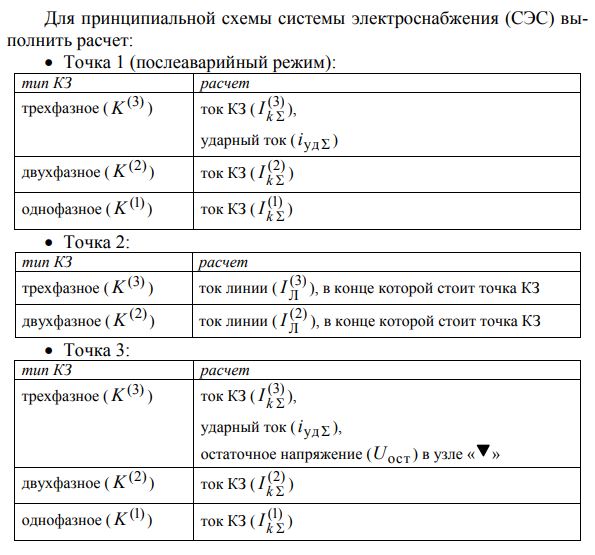 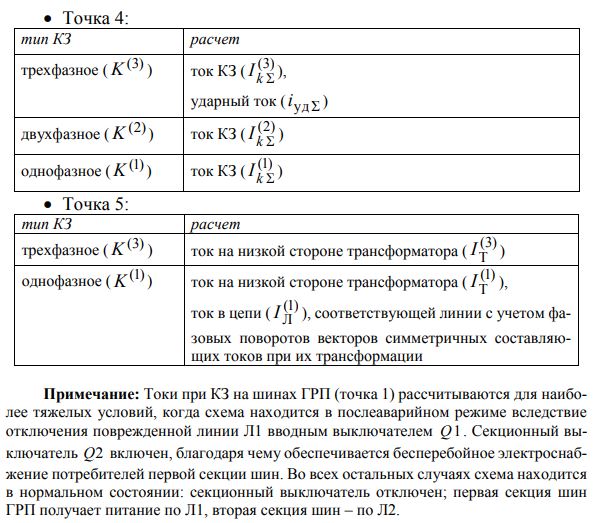 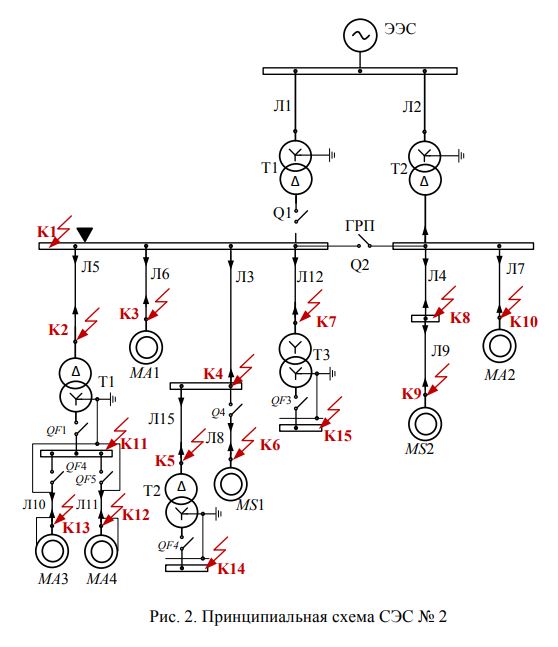 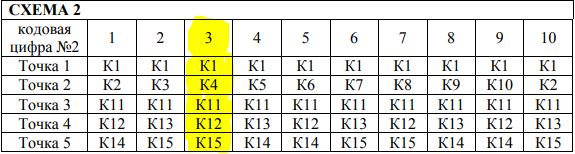 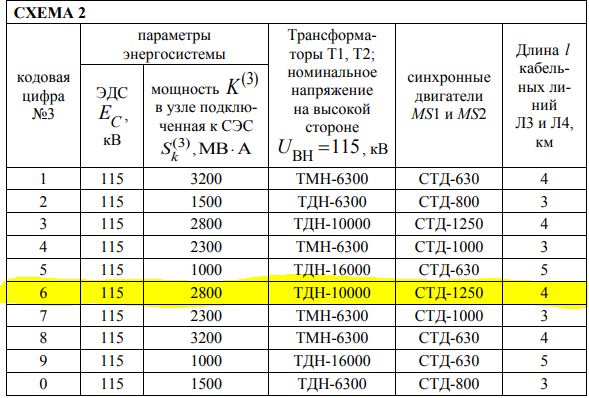 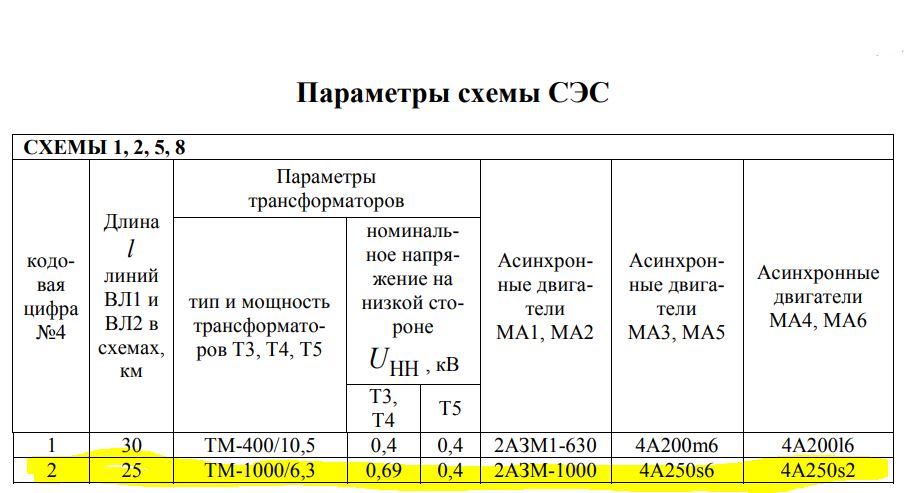 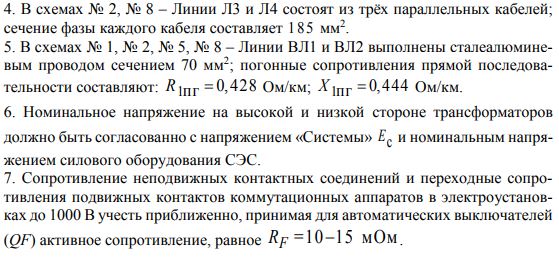 